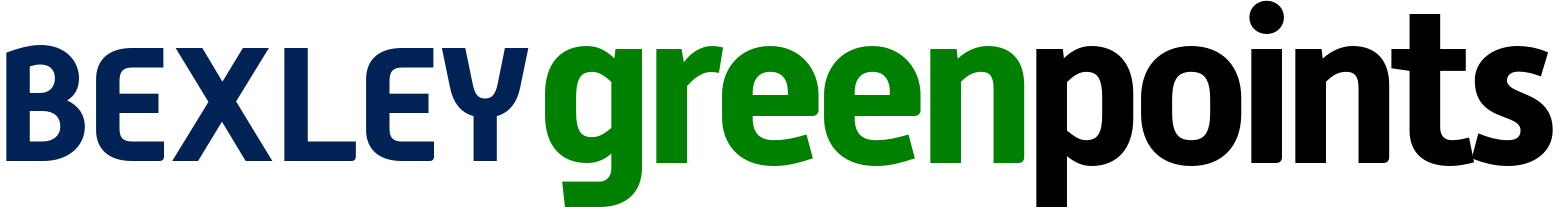 Application form for local community projects.Deadline: 9am, Friday 21st January 2022IntroductionBexley Green Points will be shortlisting local community projects within the London Borough of Bexley as beneficiaries of the scheme. These community projects should provide tangible social and/or environmental benefits to the borough.Bexley Green Points is a scheme rewarding residents for their waste minimisation and recycling efforts. When residents in Bexley recycle more, they earn Green Points for their Community, with 18 Communities across the borough competing to earn the most Green Points.£4,000 will be donated to local community projects in December 2022. The Community with the most Green Points in 2022 will win the biggest share of the total donation for their selected project. The selected community projects will become beneficiaries of the scheme that residents can vote for to receive the support of their Community. There will be a number of local community projects selected from across 18 Communities in the London Borough of Bexley: Barnehurst, Belvedere, Bexleyheath, Blackfen and Lamorbey, Blendon and Penhill, Crayford, Crook Log, East Wickham, Erith, Falconwood and Welling, Longlands, Northumberland Heath, Sidcup, Slade Green and North End, St Marys and St James, Thamesmead East, West Heath and a dedicated Bexley Flats community.Applications are encouraged from all groups within the community providing:Your project provides either tangible social and/or environmental benefits for people within the London Borough of Bexley.Applications for grants will be considered only from properly formed groups within the area that have structure, constitution and/or rules or who can demonstrate they are working towards this status. Applications won’t be accepted from for-profit businesses.You must have a bank account in the name of your organisation and the account must have at least two signatures on it, elected from the Management Committee.Selection CriteriaApplications are assessed against the following criteria:Relevance to the defined target areaSocial and/or environmental benefits and impact for the defined target areaOrganisation capability – ie. Proof that the applicant organisation has the experience, skills and capacity to deliver the proposed projectSelection ProcessAll applications from qualifying organisations are considered by a ‘Community Leaders Panel’ which is made up of community leaders within the London Borough of Bexley. The Panel decides which community projects are to be shortlisted and the Panel’s decision is final.How to ApplyPlease complete this form and email to info@localgreenpoints.com    Alternatively, post to: Local Green Points, 141-157 Acre Lane, Clapham, London, SW2 5UADeadline: 9am, Friday 21st January 2022Part 1:Contact DetailsName of organisation:  __________________________________________________________Contact person:  _______________________________________________________________Address: _________________________________________________________________________________________________________________________________________________________________________________________________ Postcode: _____________________________Telephone number: _______________________ Email address: _________________________Website: ________________________________ Registered charity number (if applicable): _______________How long has your organisation been active in the defined target area? ____________________What was your last annual income? _________________________________________________What was your last audited annual surplus or deficit? ___________________________________Part 1About your organisation Please describe what your organisation does and for whom. Include a link to your website, if possible (max. 200 words):Describe how your organisation is funded (max. 50 words):Other information:You are welcome to attach additional information about your organisation that you feel may be of relevance such as press articles, awards, etc.What area will benefit the most from your organisation? Barnehurst, Belvedere, Bexleyheath, Blackfen and Lamorbey, Blendon and Penhill, Crayford, Crook Log, East Wickham, Erith, Falconwood and Welling, Longlands, Northumberland Heath, Sidcup, Slade Green and North End, St Marys and St James, Thamesmead East and West Heath.If you feel your community project benefits the entire Borough, we recommend you indicate where you are based.What are the benefits and impact of your organisation for the defined target area? You may want to outline the social and/or environmental benefits.If successful, please list what you would like to spend the donation on. The size of donation will depend on the votes you receive from residents of each Community, so we recommend that you list several areas of expenditure up to £500.The funding awarded is dependent on receiving votes from community members involved in the scheme. If selected as one of the charities, how would you promote Bexley Green Points to your followers and supporters?If you are successful, we will feature you on the Bexley Green Points platform. Please attach to your email your logo as a .png, or .jpeg file and 500x500 pixels, or at least square. Please provide a summary of what you do (max 100 words):Part 3:SignaturePlease read the following carefully before signing:I, the undersigned;Am authorised to act on behalf of the organisation described in part 1 of this application form in relation to this application for support;Confirm that the information contained in this application form is correct and truthful;Understand that there is no obligation on behalf of London Green Points - Bexley to provide funding support;Grant that should this application be successful, London Green Points and/or its clients and other partners will be able to arrange photography and PR coverage for the support provided.Signed: _______________________________________________________________________Name: ________________________________________________________________________Position: _______________________________________________________________________Date: _________________________________________________________________________